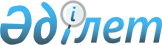 2014 жылға арналған субсидияланатын гербицидтердің түрлерін және субсидиялар нормаларын белгілеу туралы
					
			Күшін жойған
			
			
		
					Батыс Қазақстан облысы әкімінің 2014 жылғы 29 шілдедегі № 201 қаулысы. Батыс Қазақстан облысы Әділет департаментінде 2014 жылғы 18 тамызда № 3613 болып тіркелді. Күші жойылды - Батыс Қазақстан облысы әкімдігінің 2015 жылғы 5 мамырдағы № 117 қаулысымен      Ескерту. Күші жойылды - Батыс Қазақстан облысы әкімдігінің 05.05.2015 № 117 қаулысымен (алғашқы ресми жарияланған күнінен бастап қолданысқа енгізіледі).      "Қазақстан Республикасындағы жергілікті мемлекеттік басқару және өзін-өзі басқару туралы" 2001 жылғы 23 қаңтардағы Қазақстан Республикасының Заңын басшылыққа ала отырып, "Өсімдіктерді қорғау мақсатында ауылшаруашылық дақылдарын өңдеуге арналған гербицидтердің, биоагенттердің (энтомофагтардың) және биопрепараттардың құнын субсидиялау қағидаларын бекіту туралы" Қазақстан Республикасы Үкіметінің 2014 жылғы 29 мамырдағы № 573 қаулысына сәйкес Батыс Қазақстан облысының әкімдігі ҚАУЛЫ ЕТЕДІ:



      1. 2014 жылға арналған субсидияланатын гербицидтердің түрлері және гербицид жеткізушілерден сатып алынған гербицидтердің 1 литріне (килограмына) арналған субсидиялар нормалары осы қаулының қосымшасына сәйкес белгіленсін.



      2. "Батыс Қазақстан облысының ауыл шаруашылығы басқармасы" мемлекеттік мекемесі, Орал қаласы мен аудандар әкімдері осы қаулыны іске асыру бойынша қажетті шараларды алсын.



      3. Осы қаулының орындалуын бақылау облыс әкімінің орынбасары А. К. Өтеғұловқа жүктелсін.



      4. Осы қаулы алғашқы ресми жарияланған күнінен кейін күнтізбелік он күн өткен соң қолданысқа енгізіледі.      Облыс әкімі                      Н. Ноғаев      "КЕЛІСІЛДІ"      Қазақстан Республикасының

      Ауыл шаруашылығы министрі

      _____________А. Мамытбеков

      30.07.2014 жыл

Батыс Қазақстан облысы әкімдігінің

2014 жылғы 29 шілдедегі № 201

қаулысына қосымша 2014 жылға арналған субсидияланатын

гербицидтердің түрлері және гербицид

жеткізушілерден сатып алынған гербицидтердің

1 литріне (килограмына) арналған

субсидиялар нормалары      Аббревиатуралардың толық жазылуы:

      с.д.т.-сулы диспергерленген түйіршектер;

      с.е.-сулы ерітінді;

      м.д.-майлы дисперсия;

      с.к.-суспензия концентраты;

      э.к.-эмульсия концентраты;

      с.э.-суспензияланған эмульсия;

      с.к.-суспензиялы концентрат;

      м.с.э.-майлы-сулы эмульсия;

      қ.а.с.-құрғақ аққыш суспензия;

      г/л-грамм/литр;

      г/кг-грамм/килограмм.
					© 2012. Қазақстан Республикасы Әділет министрлігінің «Қазақстан Республикасының Заңнама және құқықтық ақпарат институты» ШЖҚ РМК
				№ р/сСубсидияланатын гербицидтердің түрлеріӨлшем бірлігіБір бірліктің құнын арзандату пайызыБір бірлікке арналған субсидия нормасы, теңге1Гроза, 60% э.к. (2-этилгексилді эфир, 2,4 дихлорфеноксиуксусты қышқыл, 600 г/л)литр507752Напалм, с.е. (глифосат,540 г/л)литр305503Аккурат, с.д.т. (метсульфурон-метил, 600 г/кг)литр30120014Балерина,с.э.(Күрделі 2-этилгексилді эфир түріндегі 2,4-Д қышқылы, 410 г/л)+флора сулан, 7,4 г/ллитр3010925Бутизан 400 КС, 40% с.к. (метазахлор,400 г/л)литр3015546Гезагард 500, с.к. (прометрин, 500 г/л)литр306387Готрил, 24% э. к. (оксифлуорфен, 240 г/л)литр3016658Гранстар, 75% қ.а.с. (трибенурон-метил,750 г/кг)литр30194259Зенкор Ультра, с.к. (метрибузин, 600 г/л)литр302386,510Лонтрел Гранд 750, с.д.т. (клопиралид,750 г/кг)литр30572811Майстер Пауэр, м.д. (форамсульфурон, 31,5 г/л + натридің йодосульфурон-метилі, 1,0 г/л + тиенкарбазон-метил, 10 г/л+ципросульфид (антидот),15 г/л)литр30274712Праймер, с.д.т. (метсульфурон-метил, 600 г/кг)литр30747513Раундап Экстра, 54% с.е. (глифосат, 540 г/л)литр3055714Робусто, э. к. (2,4-Д қышқылдың 2 этилгексилді эфирі, 850 г/л)литр3051915Секатор Турбо, м.д. (натридің йодосульфурон-метилі, 25 г/л + амидосульфурон, 100 г/л + мефенпир-диэтил (антидот), 250 г/кг)литр30355216Торнадо 500, с. е. (глифосат, 500 г/л)литр3052717Фуроре Ультра, м.с.э. (феноксапроп-п-этил, 110 г/л)литр30148218Эллай Лайт, с.д.т. (метсульфурон-метил, 391 г/кг + трибенурон-метил, 261 г/кг)литр302009119Эстерон, э. к. (2-этилгексил эфир түріндегі 2,4-Д қышқылы, 850 г/л)литр3052720Эстет 905, э. к. (2-этилгексил эфир түріндегі 2,4-Д қышқылы, 905 г/л)литр30499,5